Current Student Travel Reimbursement RequestCurrent Student Travel Reimbursement RequestCurrent Student Travel Reimbursement RequestCurrent Student Travel Reimbursement RequestCurrent Student Travel Reimbursement RequestCurrent Student Travel Reimbursement RequestCurrent Student Travel Reimbursement RequestCurrent Student Travel Reimbursement RequestCurrent Student Travel Reimbursement RequestCurrent Student Travel Reimbursement RequestCurrent Student Travel Reimbursement RequestCurrent Student Travel Reimbursement RequestCurrent Student Travel Reimbursement RequestCurrent Student Travel Reimbursement RequestCurrent Student Travel Reimbursement RequestCurrent Student Travel Reimbursement RequestCurrent Student Travel Reimbursement RequestCurrent Student Travel Reimbursement RequestCurrent Student Travel Reimbursement RequestCurrent Student Travel Reimbursement RequestCurrent Student Travel Reimbursement RequestCurrent Student Travel Reimbursement RequestCurrent Student Travel Reimbursement RequestCurrent Student Travel Reimbursement RequestCurrent Student Travel Reimbursement RequestCurrent Student Travel Reimbursement RequestCurrent Student Travel Reimbursement RequestCurrent Student Travel Reimbursement RequestCurrent Student Travel Reimbursement RequestCurrent Student Travel Reimbursement RequestCurrent Student Travel Reimbursement RequestCurrent Student Travel Reimbursement RequestCurrent Student Travel Reimbursement RequestCurrent Student Travel Reimbursement RequestCurrent Student Travel Reimbursement RequestCurrent Student Travel Reimbursement RequestCurrent Student Travel Reimbursement RequestCurrent Student Travel Reimbursement RequestTraveler Name:Traveler Name:Traveler Name: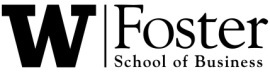 Address:Address:Address:«Email»«Email»«Email»«Email»«Email»«Email»«Email»«Email»«Email»«Email»«Email»«Email»MBA Program,  Box 353223MBA Program,  Box 353223MBA Program,  Box 353223MBA Program,  Box 353223MBA Program,  Box 353223MBA Program,  Box 353223MBA Program,  Box 353223MBA Program,  Box 353223MBA Program,  Box 353223MBA Program,  Box 353223MBA Program,  Box 353223MBA Program,  Box 353223 UW      Non-UW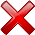  UW      Non-UW UW      Non-UW UW      Non-UW UW      Non-UW UW      Non-UW UW      Non-UWReq #Req #Req #Req #Budget #Budget #Budget #06-940406-940406-940406-940406-940406-940406-940406-940406-940406-9404Budget Name:Budget Name:MBA Career Management.MBA Career Management.MBA Career Management.MBA Career Management.MBA Career Management.MBA Career Management.MBA Career Management.MBA Career Management.MBA Career Management.MBA Career Management.MBA Career Management.MBA Career Management.MBA Career Management.MBA Career Management.MBA Career Management.MBA Career Management.MBA Career Management.MBA Career Management.MBA Career Management.MBA Career Management.MBA Career Management.MBA Career Management.MBA Career Management.Prepared by:Prepared by:Prepared by:Date:Date:Phone:Phone:Phone:Phone:Phone:Phone:206-616-3516206-616-3516206-616-3516Dept/ProgramDept/ProgramDept/ProgramDept/ProgramDept/ProgramDept/ProgramDept/ProgramMBA ProgramTrip Purpose:Trip Purpose:Trip Purpose:TRIP INFORMATIONTRIP INFORMATIONTRIP INFORMATIONTRIP INFORMATIONDate  &  TimeDate  &  TimeDate  &  TimeDate  &  TimeDate  &  TimeDate  &  TimeDate  &  TimeDate  &  TimeFrom (City/State/country)From (City/State/country)From (City/State/country)From (City/State/country)Departure:Departure:Departure:Departure:«Travel_Departure_Date_Time»«Travel_Departure_Date_Time»«Travel_Departure_Date_Time»«Travel_Departure_Date_Time»«Travel_Departure_Date_Time»«Travel_Departure_Date_Time»«Travel_Departure_Date_Time»«Travel_Departure_Date_Time»To (City/State/country)To (City/State/country)To (City/State/country)To (City/State/country)Return:Return:Return:Return:«Travel_Return_Date_Time»«Travel_Return_Date_Time»«Travel_Return_Date_Time»«Travel_Return_Date_Time»«Travel_Return_Date_Time»«Travel_Return_Date_Time»«Travel_Return_Date_Time»«Travel_Return_Date_Time»Travel Expenses*Travel Expenses*Travel Expenses*Travel Expenses*AirfareAirfareAirfareAirfare$$«Travel_Expenditure»*«Travel_Expenditure»*«Travel_Expenditure»*«Travel_Expenditure»*«Travel_Expenditure»*«Travel_Expenditure»*CommunicationsCommunicationsCommunicationsCommunications$$If non-contract airline/airfare used (check one)  Cheaper airfare  No timely flights  No seats at contract rateIf non-contract airline/airfare used (check one)  Cheaper airfare  No timely flights  No seats at contract rateIf non-contract airline/airfare used (check one)  Cheaper airfare  No timely flights  No seats at contract rateIf non-contract airline/airfare used (check one)  Cheaper airfare  No timely flights  No seats at contract rateIf non-contract airline/airfare used (check one)  Cheaper airfare  No timely flights  No seats at contract rateIf non-contract airline/airfare used (check one)  Cheaper airfare  No timely flights  No seats at contract rateIf non-contract airline/airfare used (check one)  Cheaper airfare  No timely flights  No seats at contract rateIf non-contract airline/airfare used (check one)  Cheaper airfare  No timely flights  No seats at contract rateIf non-contract airline/airfare used (check one)  Cheaper airfare  No timely flights  No seats at contract rateIf non-contract airline/airfare used (check one)  Cheaper airfare  No timely flights  No seats at contract rateIf non-contract airline/airfare used (check one)  Cheaper airfare  No timely flights  No seats at contract rateIf non-contract airline/airfare used (check one)  Cheaper airfare  No timely flights  No seats at contract rateCar RentalCar RentalCar RentalCar Rental$$If non-contract airline/airfare used (check one)  Cheaper airfare  No timely flights  No seats at contract rateIf non-contract airline/airfare used (check one)  Cheaper airfare  No timely flights  No seats at contract rateIf non-contract airline/airfare used (check one)  Cheaper airfare  No timely flights  No seats at contract rateIf non-contract airline/airfare used (check one)  Cheaper airfare  No timely flights  No seats at contract rateIf non-contract airline/airfare used (check one)  Cheaper airfare  No timely flights  No seats at contract rateIf non-contract airline/airfare used (check one)  Cheaper airfare  No timely flights  No seats at contract rateIf non-contract airline/airfare used (check one)  Cheaper airfare  No timely flights  No seats at contract rateIf non-contract airline/airfare used (check one)  Cheaper airfare  No timely flights  No seats at contract rateIf non-contract airline/airfare used (check one)  Cheaper airfare  No timely flights  No seats at contract rateIf non-contract airline/airfare used (check one)  Cheaper airfare  No timely flights  No seats at contract rateIf non-contract airline/airfare used (check one)  Cheaper airfare  No timely flights  No seats at contract rateIf non-contract airline/airfare used (check one)  Cheaper airfare  No timely flights  No seats at contract rateMileage: # miles ______ *.565Mileage: # miles ______ *.565Mileage: # miles ______ *.565Mileage: # miles ______ *.565$$If non-contract airline/airfare used (check one)  Cheaper airfare  No timely flights  No seats at contract rateIf non-contract airline/airfare used (check one)  Cheaper airfare  No timely flights  No seats at contract rateIf non-contract airline/airfare used (check one)  Cheaper airfare  No timely flights  No seats at contract rateIf non-contract airline/airfare used (check one)  Cheaper airfare  No timely flights  No seats at contract rateIf non-contract airline/airfare used (check one)  Cheaper airfare  No timely flights  No seats at contract rateIf non-contract airline/airfare used (check one)  Cheaper airfare  No timely flights  No seats at contract rateIf non-contract airline/airfare used (check one)  Cheaper airfare  No timely flights  No seats at contract rateIf non-contract airline/airfare used (check one)  Cheaper airfare  No timely flights  No seats at contract rateIf non-contract airline/airfare used (check one)  Cheaper airfare  No timely flights  No seats at contract rateIf non-contract airline/airfare used (check one)  Cheaper airfare  No timely flights  No seats at contract rateIf non-contract airline/airfare used (check one)  Cheaper airfare  No timely flights  No seats at contract rateIf non-contract airline/airfare used (check one)  Cheaper airfare  No timely flights  No seats at contract rateRegistration FeesRegistration FeesRegistration FeesRegistration Fees$$If non-contract airline/airfare used (check one)  Cheaper airfare  No timely flights  No seats at contract rateIf non-contract airline/airfare used (check one)  Cheaper airfare  No timely flights  No seats at contract rateIf non-contract airline/airfare used (check one)  Cheaper airfare  No timely flights  No seats at contract rateIf non-contract airline/airfare used (check one)  Cheaper airfare  No timely flights  No seats at contract rateIf non-contract airline/airfare used (check one)  Cheaper airfare  No timely flights  No seats at contract rateIf non-contract airline/airfare used (check one)  Cheaper airfare  No timely flights  No seats at contract rateIf non-contract airline/airfare used (check one)  Cheaper airfare  No timely flights  No seats at contract rateIf non-contract airline/airfare used (check one)  Cheaper airfare  No timely flights  No seats at contract rateIf non-contract airline/airfare used (check one)  Cheaper airfare  No timely flights  No seats at contract rateIf non-contract airline/airfare used (check one)  Cheaper airfare  No timely flights  No seats at contract rateIf non-contract airline/airfare used (check one)  Cheaper airfare  No timely flights  No seats at contract rateIf non-contract airline/airfare used (check one)  Cheaper airfare  No timely flights  No seats at contract rateTransportationTransportationTransportationTransportation$$* (NOTE: If individual expense < $75, no receipt required)* (NOTE: If individual expense < $75, no receipt required)* (NOTE: If individual expense < $75, no receipt required)* (NOTE: If individual expense < $75, no receipt required)* (NOTE: If individual expense < $75, no receipt required)* (NOTE: If individual expense < $75, no receipt required)* (NOTE: If individual expense < $75, no receipt required)* (NOTE: If individual expense < $75, no receipt required)* (NOTE: If individual expense < $75, no receipt required)* (NOTE: If individual expense < $75, no receipt required)* (NOTE: If individual expense < $75, no receipt required)* (NOTE: If individual expense < $75, no receipt required)* (NOTE: If individual expense < $75, no receipt required)* (NOTE: If individual expense < $75, no receipt required)* (NOTE: If individual expense < $75, no receipt required)* (NOTE: If individual expense < $75, no receipt required)* (NOTE: If individual expense < $75, no receipt required)* (NOTE: If individual expense < $75, no receipt required)* (NOTE: If individual expense < $75, no receipt required)Other:Other:Other:Other:$$Total ExpensesTotal ExpensesTotal ExpensesTotal Expenses$$******                   * MBA Office reimburses only $300 for recruiting-related travel                   * MBA Office reimburses only $300 for recruiting-related travel                   * MBA Office reimburses only $300 for recruiting-related travel                   * MBA Office reimburses only $300 for recruiting-related travel                   * MBA Office reimburses only $300 for recruiting-related travel                   * MBA Office reimburses only $300 for recruiting-related travel                   * MBA Office reimburses only $300 for recruiting-related travel                   * MBA Office reimburses only $300 for recruiting-related travel                   * MBA Office reimburses only $300 for recruiting-related travel                   * MBA Office reimburses only $300 for recruiting-related travel                   * MBA Office reimburses only $300 for recruiting-related travel                   * MBA Office reimburses only $300 for recruiting-related travel                   * MBA Office reimburses only $300 for recruiting-related travel                   * MBA Office reimburses only $300 for recruiting-related travel                   * MBA Office reimburses only $300 for recruiting-related travel                   * MBA Office reimburses only $300 for recruiting-related travel                   * MBA Office reimburses only $300 for recruiting-related travel                   * MBA Office reimburses only $300 for recruiting-related travel                   * MBA Office reimburses only $300 for recruiting-related travel                   * MBA Office reimburses only $300 for recruiting-related travel                   * MBA Office reimburses only $300 for recruiting-related travel                   * MBA Office reimburses only $300 for recruiting-related travel                   * MBA Office reimburses only $300 for recruiting-related travel                   * MBA Office reimburses only $300 for recruiting-related travelPer Diem & LodgingPer Diem & LodgingPer Diem & LodgingPer Diem & Lodging(see web-site for contract rates)(see web-site for contract rates)(see web-site for contract rates)(see web-site for contract rates)(see web-site for contract rates)(see web-site for contract rates)(see web-site for contract rates)(see web-site for contract rates)(see web-site for contract rates)(see web-site for contract rates)
If lodging exception: (check one)  Conference Hotel  Lower Cost Overall  Suite Required/Recruiting/Meeting  Special Event or Disaster  ADA or Safety/Health
If lodging exception: (check one)  Conference Hotel  Lower Cost Overall  Suite Required/Recruiting/Meeting  Special Event or Disaster  ADA or Safety/Health
If lodging exception: (check one)  Conference Hotel  Lower Cost Overall  Suite Required/Recruiting/Meeting  Special Event or Disaster  ADA or Safety/Health
If lodging exception: (check one)  Conference Hotel  Lower Cost Overall  Suite Required/Recruiting/Meeting  Special Event or Disaster  ADA or Safety/Health
If lodging exception: (check one)  Conference Hotel  Lower Cost Overall  Suite Required/Recruiting/Meeting  Special Event or Disaster  ADA or Safety/Health
If lodging exception: (check one)  Conference Hotel  Lower Cost Overall  Suite Required/Recruiting/Meeting  Special Event or Disaster  ADA or Safety/Health
If lodging exception: (check one)  Conference Hotel  Lower Cost Overall  Suite Required/Recruiting/Meeting  Special Event or Disaster  ADA or Safety/HealthCity/StateCity/StateCity/StateCity/StateCity/StateDateDateDateDateBreakfastBreakfastBreakfastBreakfastBreakfastBreakfastLunchLunchLunchLunchDinnerDinnerDinnerDinnerLodgingLodgingLodgingLodgingLodgingLodging
If lodging exception: (check one)  Conference Hotel  Lower Cost Overall  Suite Required/Recruiting/Meeting  Special Event or Disaster  ADA or Safety/Health
If lodging exception: (check one)  Conference Hotel  Lower Cost Overall  Suite Required/Recruiting/Meeting  Special Event or Disaster  ADA or Safety/Health
If lodging exception: (check one)  Conference Hotel  Lower Cost Overall  Suite Required/Recruiting/Meeting  Special Event or Disaster  ADA or Safety/Health
If lodging exception: (check one)  Conference Hotel  Lower Cost Overall  Suite Required/Recruiting/Meeting  Special Event or Disaster  ADA or Safety/Health
If lodging exception: (check one)  Conference Hotel  Lower Cost Overall  Suite Required/Recruiting/Meeting  Special Event or Disaster  ADA or Safety/Health
If lodging exception: (check one)  Conference Hotel  Lower Cost Overall  Suite Required/Recruiting/Meeting  Special Event or Disaster  ADA or Safety/Health
If lodging exception: (check one)  Conference Hotel  Lower Cost Overall  Suite Required/Recruiting/Meeting  Special Event or Disaster  ADA or Safety/Health$$$$N/AN/A$$N/AN/A$N/AN/AN/A$$$N/AN/AN/ATOTAL PER DIEM & LODGING EXPENSES:TOTAL PER DIEM & LODGING EXPENSES:TOTAL PER DIEM & LODGING EXPENSES:TOTAL PER DIEM & LODGING EXPENSES:TOTAL PER DIEM & LODGING EXPENSES:TOTAL PER DIEM & LODGING EXPENSES:TOTAL PER DIEM & LODGING EXPENSES:TOTAL PER DIEM & LODGING EXPENSES:TOTAL PER DIEM & LODGING EXPENSES:TOTAL PER DIEM & LODGING EXPENSES:$N/AN/AN/AN/ATOTAL REIMBURSEMENTTOTAL REIMBURSEMENTTOTAL REIMBURSEMENTTOTAL REIMBURSEMENTTOTAL REIMBURSEMENTTOTAL REIMBURSEMENTTOTAL REIMBURSEMENTTOTAL REIMBURSEMENT$$$